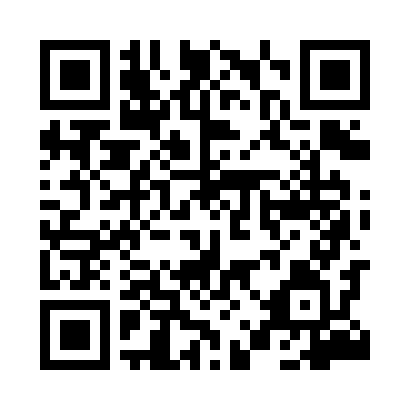 Prayer times for Dymarka, PolandMon 1 Apr 2024 - Tue 30 Apr 2024High Latitude Method: Angle Based RulePrayer Calculation Method: Muslim World LeagueAsar Calculation Method: HanafiPrayer times provided by https://www.salahtimes.comDateDayFajrSunriseDhuhrAsrMaghribIsha1Mon4:126:0712:355:027:048:512Tue4:106:0512:345:037:058:533Wed4:076:0312:345:057:078:554Thu4:046:0012:345:067:088:575Fri4:025:5812:345:077:108:596Sat3:595:5612:335:087:119:017Sun3:565:5412:335:097:139:048Mon3:535:5212:335:107:159:069Tue3:515:5012:325:117:169:0810Wed3:485:4812:325:127:189:1011Thu3:455:4512:325:137:199:1212Fri3:425:4312:325:157:219:1413Sat3:395:4112:315:167:229:1714Sun3:375:3912:315:177:249:1915Mon3:345:3712:315:187:269:2116Tue3:315:3512:315:197:279:2417Wed3:285:3312:305:207:299:2618Thu3:255:3112:305:217:309:2819Fri3:225:2912:305:227:329:3120Sat3:195:2712:305:237:339:3321Sun3:165:2512:305:247:359:3622Mon3:135:2312:295:257:379:3823Tue3:105:2112:295:267:389:4024Wed3:075:1912:295:277:409:4325Thu3:045:1712:295:287:419:4626Fri3:015:1512:295:297:439:4827Sat2:585:1412:295:307:449:5128Sun2:555:1212:285:317:469:5329Mon2:525:1012:285:327:489:5630Tue2:495:0812:285:337:499:59